主題 : 教育的職責 ; 愛國教育/公民教育/宗教教育第四堂及以後各節探討有關公共政策等的重要議題。本節討論教育環節的問題。黃均瑜先生和馮偉華先生將集中討論以下的問題：-	就基本法的框架，特區政府就教育服務的責任-	如何避免應試教育，讓學生快快樂樂上學去-	愛國教育/ 公民教育/ 宗教教育及有關爭議-	如何評價特區政府的教育政策參考書目：(1)	Leung Yan Wing, "An 'action-poor' human rights education: A critical review of the development of human rights education in the context of civic education in Hong Kong", Intercultural Education, Vol. 19, No. 3, June 2008, pp. 231-242.(2)	基本法教育計劃小組編：《2009-2011 年基本法教育計劃教與學分享：人權教育和法治教育的教與學》，香港：香港教育學院管治與公民研究中心，2011。(3)	梁恩榮：「青少年國民身分認同的再思」，《明報》，2017年6月28日。擷取自網頁https://news.mingpao.com/pns/dailynews/web_tc/article/20170628/s00012/1498586163926(4)	余在思：「預言的未來：從國民教育回溯校本條例」，《獨立媒體》，2012年8月20日。擷取自網頁http://www.inmediahk.net/預言的未來：從國民教育回溯校本條例(5)  梵蒂岡宗座正義和平委員會，<<教會社會訓導彙編>>，公教真理學會，二零一一年，http://www.cultus.hk/ccs/social_teaching.pdf(6)  <<教會的寶藏──天主教社會訓導簡易本>>，香港天主義正義和平委員會，二零一四年。如　閣下欲就黃均瑜先生、馮偉華先生及陳日君樞機的講解內容作提問，請掃瞄以下的二維條碼（QR Code）或登入以下連結：https://goo.gl/gEWSWr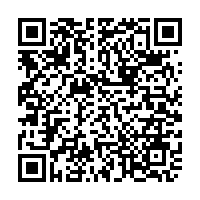 場地無線網絡服務（30分鐘）－網路名稱： Wi-Fi.HK via CUHK（無需密碼）